SHTOJCA 5. Inspektimi i kërkesave themelore për shëndet dhe siguri për ndërtimet pa leje  për ndërtimet në kategorinë II (jo shtëpitë)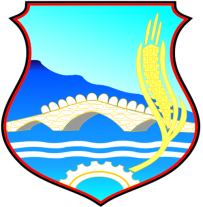 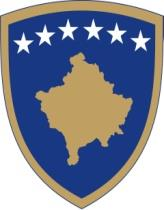 Për plotësim në zyrë  (nga Komuna)Për plotësim në zyrë  (nga Komuna)Numri iReferencës:08-104/02-0016410/21Data e pranimit:07.06.20211. Emri dhe mbiemri i inspektorit:    Data e inspektimit:2. Emri dhe mbiemri i aplikuesit3. Detajet rreth ndërtimit3. Detajet rreth ndërtimit3. Detajet rreth ndërtimit3. Detajet rreth ndërtimitAdresa e ndërtimit (ose përshkrimi i lokacionit):Zona Kadastrale:Nr. i Parcelës Kadastrale:Koordinatat e vendndodhjes GPS:POJO NAVërejtjet/Komentet4. Gjendja ekzistuese e ndërtimit pa leje nuk ndryshon nga ajo e prezantuar në dokumentet e aplikimit (lokacioni, situacioni, plani i parcelës, dukjet etj.)  ❑❑❑5. Struktura/Elementet konstruktive të ndërtesës: Në shikim gjendja ekzistuese e ndërtesës është identike me raportin e stabilitetit të strukturës të prezantuar. ❑❑❑6. Uji dhe Kanalizimi: Në shikim gjendja ekzistuese e ndërtesës është identike me raportin e instalimeve të ujit❑❑❑7. Elektrika: Në shikim gjendja ekzistuese e ndërtesës është identike me raportin e instalimeve elektrike ❑❑❑8. Instalimet makinerikeNë shikim gjendja ekzistuese e ndërtesës është identike me raportin e instalimeve makinerike❑❑❑9. Zjarri:  Elaborati për mbrojtje nga zjarri korrespondon me gjendjen në teren. ❑❑❑❑ Lejohet.    Ndërtimi i plotëson kërkesat themelore të Shëndetit dhe Sigurisë:❑   për lëshimin e certifikatës së legalizimit, ose❑   për hartimin e projektit për përfundimin e ndërtimit ❑ Nuk Lejohet   Aplikuesi duhet të i përmirësoj dhe plotësoj te gjitha vërejtjet dhe mospërputhjet. Deri sa nuk te plotësohen te gjitha kërkesat ndërtesa/ndërtimi nuk mund te legalizohet. ❑ Aplikuesi pranoj kopjen e këtij dokumenti ❑ Aplikuesi pranoj sqarimet për te drejtat e tijNënshkrimi i aplikuesit  ______________________Me nënshkrim të këtij dokumenti, zyrtari kompetent vërteton se ky vendim u mor në mënyrë të paanashme dhe cdo informatë e përfshirë në këtë formular është e saktë. Nënshkrimi i zyrtarit kompetent: ____________________                        Data:____________________Me nënshkrim të këtij dokumenti, zyrtari kompetent vërteton se ky vendim u mor në mënyrë të paanashme dhe cdo informatë e përfshirë në këtë formular është e saktë. Nënshkrimi i zyrtarit kompetent: ____________________                        Data:____________________